Avnish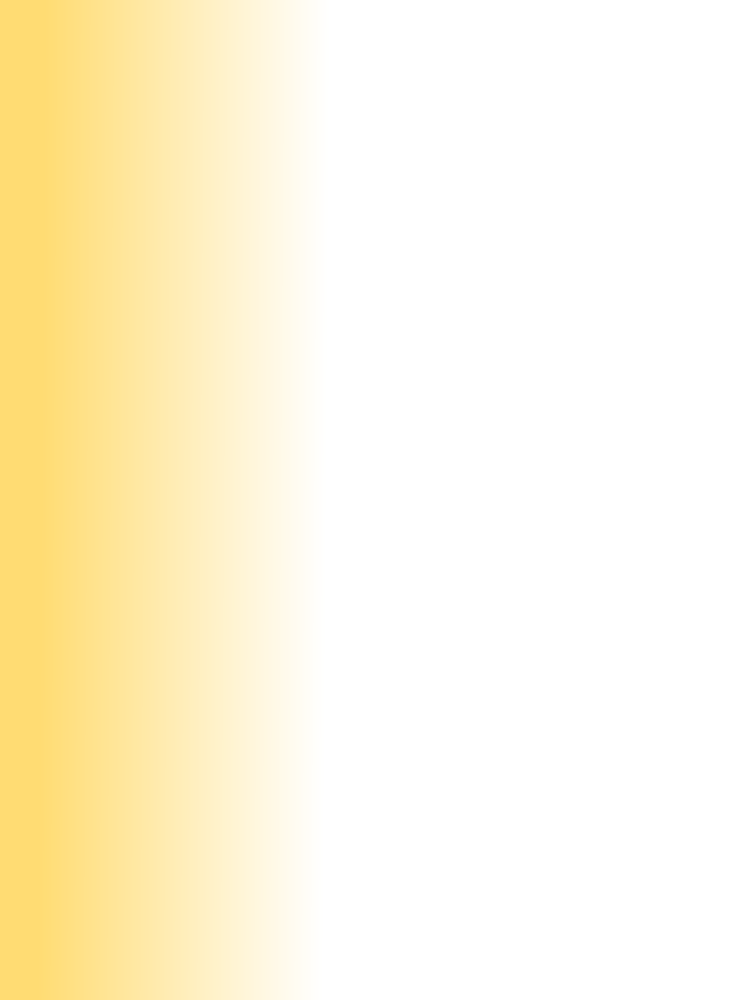 Avnish.339611@2freemail.com  Personal Profile  I am energetic and ambitious person with 2 years experience as retail store executive in  DHL now Seeking for a challenging opportunity that will utilize and enhance my skills where I can actively devote my abilities through dedicated hard work. AchievementsIn 2015 my team won the first prize in NON-DOC GROW contest in DHL	Education[2011 – 2013]	[BBA]	[punjab techincal university]Grade achieved:	[B][2008 – 2009]	[intermediate]	[national institute of open schooling]Grade achieved:	[A][2005-2006]	[high school]	[centrel board of secondary education]Grade achieved:	[B]Work Experience[2014 – 2016]			[Retail store executive] 		[DHL]Main duties performed:   inventory management , monthly reports ,Coordination between International Buyers and company for successful executions of exports contracts, Arranging Transportation, Timely Pick up, Arrival, Stuffing & Dispatch Etc [2013 – 2014]			[Executive] 		[LAPCOM]Main duties performed:  managing stock, handling inventory,packing and                                dispatching,making daily reports EtcTechnical SkillsI have done .Net Programming course from Oxford Software Institute Co-corricular activitiesCaptain of the team and made a Secured  runner-up position in cricket in COLLEGE  FEST.Member of college discipline committee.Coordinator in events held in college festival.Personal detailsDate of Birth			:	28th Dec 1988Sex				:	MaleMarital Status		:	UnmarriedLanguage Known		:	English & HindiNationality			:	IndianHobbies                               :         playing cricket, listing musicDeclarationI hereby declare that all the above information provided by me is correct and best of my knowledge.Date:Place:							